7 ПІДБІР ПІДШИПНИКІВЗадача розрахунку: підібрати підшипники для тихохідного вала редуктора.Вихідні дані:- діаметр вала під підшипником	d = мм;- частота обертання вала	n = 6 об/хв;- сумарні реакції в опорах	FrІ =  Н, FrІІ =  Н;- осьова сила	Fa = 0 Н;- короткочасні перевантаження	П = 160 %;- довговічність редуктора	Lh = 12000 год.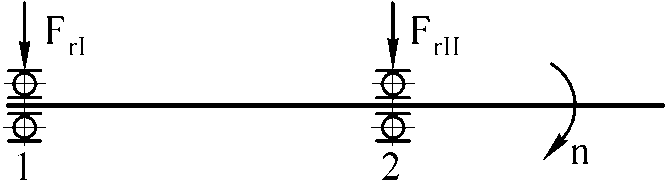 Рисунок 5 – Розрахункова схема вала7.1 Вибір типу підшипниківУ зв’язку із тим, що осьове зусилля на валу дорівнює нулю, приймаємо підшипники радіальні кулькові однорядні по ГОСТ 8338-75.7.2 Еквівалентне навантаження на більш навантажений лівий підшипник,де Х – коефіцієнт радіального навантаження, Х = 1;Y – коефіцієнт осьового навантаження, Y = 0;V – кінематичний коефіцієнт, при обертанні внутрішнього кільця V = 1;kб – коефіцієнт безпеки, kб = 1,5;kt – температурний коефіцієнт, kt = 1. Н.7.3 Потрібна динамічна вантажність НПриймаємо для тихохідного вала редуктора підшипники № 109, d = 45 мм, D = 75 мм, В = 16 мм, динамічна вантажність С = 21200 Н, статична вантажність С0 = 12200 Н.Висновок: підшипники № 109 підходять для даних умов роботи.8 ВИБІР ТА ПЕРЕВІРОЧНИЙ РОЗРАХУНОК ШПОНОКЗадача розрахунку: підібрати шпонку для з’єднання вала з колесом.Вихідні дані: - обертаючий момент на валу	Т =Нм;- діаметр вала	d =  мм;- матеріал маточини колеса	сталь 45.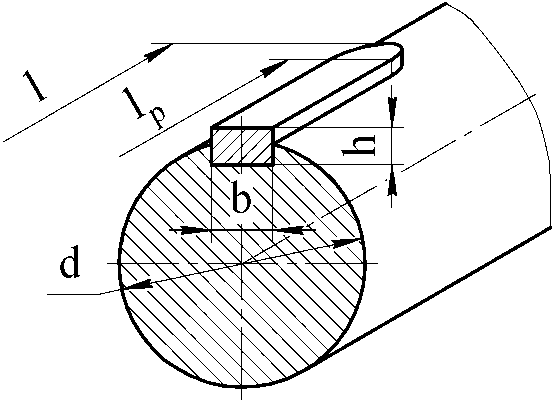 Рисунок 6 – Розрахункова схема шпонкового з’єднанняДля з’єднання колеса та вала приймається Шпонка 14×9×63 ГОСТ 8789-68.Перевіримо шпонку на зминання,де lр − розрахункова довжина шпонки, lр = l – b = мм;h − висота шпонки, h = 9 мм;[σ]зм − допустиме напруження на зминання для матеріалу шпонки, [σ]зм = 120 МПа. МПа.Висновок: вибрана шпонка забезпечує передачу заданого обертаючого моменту.9 РОЗРАХУНОК СИСТЕМИ ЗМАЩЕННЯЗадача розрахунку: вибрати спосіб змащування і сорт мастила для зубчастого зачеплення і підшипників; визначити об’єм масляної ванни.Вихідні дані:- потужність на ведучому валу редуктора	Р = кВт;- зовнішній діаметр тихохідного колеса	da2T = мм.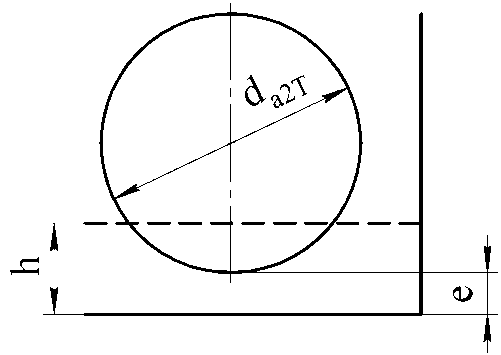 Рисунок 7 – Розрахункова схема системи змащення9.1 Призначаємо змащення зубчастого зачеплення занурюванням, підшипників редуктора – розбризкуванням, оскільки лінійна швидкість тихохідного колеса не перевищує 12 м/с.9.2 Визначається [4. 148] по коловій швидкості і контактним напруженням необхідна кінематична в’язкість мастила  сСт. Цій в’язкості відповідає мастило Індустріальне И-40А.9.3 Об’єм ванни для мастила редуктора визначається із розрахунку 0,4...1,2 літра мастила на 1 кіловат переданої потужності. л.9.4 При внутрішніх розмірах дна редуктора, визначених із ескізної компоновки В = 147 мм і L = 495 мм висота рівня мастила мм.Відстань від кола виступів циліндричного колеса до внутрішньої поверхні днища редуктора мм.Висновок. обрано спосіб змащення і сорт мастила для редуктора; визначені розміри ванни для мастила і глибина занурення в мастило тихохідного колеса.10 ВИБІР ПОСАДОКЗадача розрахунку: Вибрати посадки для всіх сполучень деталей привода.Вихідні дані: спосіб виробництва – серійний.Виходячи з умов виробництва і зручності монтажу, з огляду на серійність виробництва приймаються для розроблювального приваду наступні посадки.Для монтажу зубчастих коліс, шківів та півмуфти на вали	H7/k6.Посадки підшипників:- для зовнішнього кільця підшипника	H7/l0;- для внутрішнього кільця підшипника	L0/k6.Для кришок підшипників:	H7/h8.Посадка шпонок:- у паз отвору	Js9/h9;- у паз вала	N9/h9.Висновок: Обрані посадки забезпечують зручність збирання і необхідну працездатність деталей, що з’єднуються.ВИСНОВОК ПО РОБОТІРозроблено привод стрічкового транспортера, що має необхідні кінематичні і силові параметри, а також довговічність.